Application Form(To be filled by the candidate)Candidate should pay the requisite fee via online banking online only i.e. through RTGS,NEFT,IMPS, etc. at the bank details mentioned in the advertisement.                                                                                                                                                                (Signature of the candidate)-------------------------------------------------------------------------------------------------------------------For Official Use Only          Date of receipt of the application                Remarks, if any   Application Form Declaration	I, ___________________________________ son/daughter of ____________________________ hereby declare that all the statements and entries made in this application are true, complete and correct to the best of my knowledge and belief. In the event of any information found false or incorrect or ineligibility being detected at any stage or not satisfying the eligibility criteria according to the advertisement, my candidature/appointment may be cancelled by the University.I have never been convicted or contemplated for any unlawful activity.Signature of the ApplicantDate : _________________________*Application not signed by the candidate is liable to be rejected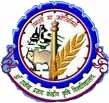 Dr. Rajendra Prasad Central Agricultural UniversityPusa, Samastipur, Bihar -848125Please affix your latest passport size self-attested photographName of the ApplicantPost Applied for   Advertisement No.   Post CodeUTR No.  & Date of Transaction(Copy of the payment receipt should be attached with the application form)Name of the Bank from which Online payment has been madeAmount PaidChecked by  Dealing Assistant  Section Officer /AR Dr. Rajendra Prasad Central Agricultural UniversityPusa, Samastipur, Bihar -848125(To be filled by the applicant)(To be filled by the applicant)(To be filled by the applicant)(To be filled by the applicant)1.Name of applicant (in block letters):………………………………………………….…………………..2.Father’s/Husband’s Name:………………………………………………….…………………..3.(i) Date of birth (in figures):………………………………………………….…………………..    (in words):………………………………………………….…………………..(ii) Age : ………… Year : ………… Month : ………… days : ………… (as on ……………………..)(ii) Age : ………… Year : ………… Month : ………… days : ………… (as on ……………………..)(ii) Age : ………… Year : ………… Month : ………… days : ………… (as on ……………………..) Tel. No. ………………….. Mob. No. ………………….. Email ID ………………………………………………………. Tel. No. ………………….. Mob. No. ………………….. Email ID ………………………………………………………. Tel. No. ………………….. Mob. No. ………………….. Email ID ……………………………………………………….4.Nationality : ……………. Male/Female/Transgender : ………….. Married/Unmarried : …………………..Nationality : ……………. Male/Female/Transgender : ………….. Married/Unmarried : …………………..Nationality : ……………. Male/Female/Transgender : ………….. Married/Unmarried : …………………..5.Postal Address with Pin Code No.:………………………………………………….…………………..………………………………………………….…………………..………………………………………………….…………………..………………………………………………….…………………..6.Permanent Address with Pin Code No.:………………………………………………….…………………..………………………………………………….…………………..………………………………………………….…………………..………………………………………………….…………………..7.Category : (Please tick √)  General              OBC (Central Govt.)              SC               STCategory : (Please tick √)  General              OBC (Central Govt.)              SC               STCategory : (Please tick √)  General              OBC (Central Govt.)              SC               ST8.Whether Physically Challenged, if yes (Please tick √) : VH               OH                HHWhether Physically Challenged, if yes (Please tick √) : VH               OH                HHWhether Physically Challenged, if yes (Please tick √) : VH               OH                HH9.Are you Ex-Serviceman/Disabled Defence Personnel or Dependant of Defence Personnel Killed in action? If so, attach copy of the Certificate:………………………………………………………………………10.Educational Qualifications (From Secondary School & onwards)Educational Qualifications (From Secondary School & onwards)Educational Qualifications (From Secondary School & onwards)Educational Qualifications (From Secondary School & onwards)Educational Qualifications (From Secondary School & onwards)Educational Qualifications (From Secondary School & onwards)Examination PassedExamination PassedYear of PassingName of the School/ College/University/BoardDivision%ageSubjects takenHigh SchoolHigh SchoolIntermediate / +2Intermediate / +2GraduateGraduatePost-GraduatePost-GraduateDoctoralDoctoralAny other Degree(s)/ Diploma(s)Any other Degree(s)/ Diploma(s)Any other qualificationAny other qualification11.11.Technical/Professional QualificationTechnical/Professional QualificationTechnical/Professional QualificationTechnical/Professional QualificationTechnical/Professional QualificationTechnical/Professional QualificationTechnical/Professional QualificationTechnical/Professional QualificationTechnical/Professional QualificationTechnical/Professional QualificationTechnical/Professional QualificationTechnical/Professional QualificationExamination PassedExamination PassedExamination PassedYear of PassingYear of PassingInstitutionInstitutionDivisionDivision%age%ageSubjects offeredSubjects offeredSubjects offered12.12.Experience, if any (Administrative/Technical/Teaching/Any other)Experience, if any (Administrative/Technical/Teaching/Any other)Experience, if any (Administrative/Technical/Teaching/Any other)Experience, if any (Administrative/Technical/Teaching/Any other)Experience, if any (Administrative/Technical/Teaching/Any other)Experience, if any (Administrative/Technical/Teaching/Any other)Experience, if any (Administrative/Technical/Teaching/Any other)Experience, if any (Administrative/Technical/Teaching/Any other)Experience, if any (Administrative/Technical/Teaching/Any other)Experience, if any (Administrative/Technical/Teaching/Any other)Experience, if any (Administrative/Technical/Teaching/Any other)Experience, if any (Administrative/Technical/Teaching/Any other)Office in which worked/workingOffice in which worked/workingOffice in which worked/workingDesignationPermanent/TemporaryPay Scale & Total monthly emolumentsPay Scale & Total monthly emolumentsPeriodPeriodLength of ExperienceLength of ExperienceLength of ExperienceLength of ExperienceNature of ExperienceNature of ExperienceOffice in which worked/workingOffice in which worked/workingOffice in which worked/workingDesignationPermanent/TemporaryPay Scale & Total monthly emolumentsPay Scale & Total monthly emolumentsFromToFromFromToToNature of ExperienceNature of Experience13.Do you know typewriting? If so, state speed (wherever applicable) Do you know typewriting? If so, state speed (wherever applicable) Do you know typewriting? If so, state speed (wherever applicable) Do you know typewriting? If so, state speed (wherever applicable) Do you know typewriting? If so, state speed (wherever applicable) Do you know typewriting? If so, state speed (wherever applicable) Do you know typewriting? If so, state speed (wherever applicable) Do you know typewriting? If so, state speed (wherever applicable) Do you know typewriting? If so, state speed (wherever applicable) Do you know typewriting? If so, state speed (wherever applicable) Do you know typewriting? If so, state speed (wherever applicable) Do you know typewriting? If so, state speed (wherever applicable) EnglishHindiTypewriting	: ………………….. w.p.m.Typewriting	: ………………….. w.p.m.14.15.16.Are you proficient for working on computer? Prefernce of Medium for language Paper (For the post of Stenographer III, and Assistant)  Medium of examination for typing/ shorthand test (only for the post of Stenographer Grade III):::(Yes/No)                      (Write 1 for Hindi & 2 for English in    the box)                                 (Write 1 for Hindi & 2 for English in    the box)                17.List of Research Papers (For the post of Programme Assistant (Lab Technician and Farm Manager only):International    - National            -      Paper Presented in Conference/          Symposia -  Bulletins/Brouchers, Book Chapters, etc.   – 18.Any other information:…………………………………………………………………….……………………………………………………………………19.Have you ever been punished during your studies at College/University? (Yes/No):…………………………………………………………………….20.Have you ever been punished during your service or convicted by a court of law? (Yes/No):…………………………………………………………………….21.Were you at any time declared medically unfit or asked to submit your resignation of discharged or dismissed? (Yes/No):…………………………………………………………………….